        Obec Závada,  991 21  Závada č.54,  IČO:00319708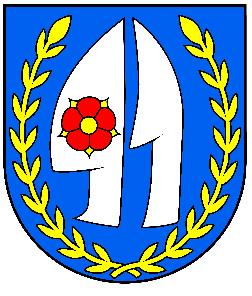 Interná smernica  č. 11 O POUŽITÍ FINANČNÝCH PROSTRIEDKOVna výdavky na reprezentačné a propagačné účely str. 1Obec Závada podľa § 36 zákona č. 523/2004 Z.z. o rozpočtových pravidlách verejnej správy a  zákona č. 303/1995 Z.z.  znení neskorších predpisov určuje použitie finančných prostriedkov zo svojho rozpočtu na výdavkyna oslavy, sviatky, kultúrne a spoločenské akcie poriadané obcou  a vyznamenaniapietne akty reprezentačné účelypropagačné účely                                       t a k t o:§ 1Výdavky na oslavy, sviatky a kultúrne a spoločenské akcie poriadané obcou, vyznamenaniaObec každoročne poriada: Dni Obce Závada                                           Hasičskú súťaž                                            Stretnutie dôchodcov                                           Deň matiek                                           Deň detí                                           Oslavy MikulášaVýdavky na tieto a podobné podujatia budú použité na základe zoznamu osôb, ktorých sa akcia dotýka a prezenčnej listiny hostí. Obecné zastupiteľstvo svojím uznesením určí celkovú sumu na akciu alebo čiastku na osobu. Výdavky budú zúčtované na príslušnej položke analyticky na konkrétnu akciu. Súčasťou dokladu je zoznam, prezenčná listina a výpis z uznesenia.Obec na základe štatútu obce môže udeliť verejné uznania a pochvaly a odmeny, pri ktorých obecné zastupiteľstvo určuje peňažné odmeny svojím uznesením. Výdavky budú zúčtované na príslušnej položke analyticky podľa udelenia cien. Súčasťou dokladu je  zoznam, prezenčná listina a výpis z uznesenia.§ 2Výdavky na pietne akty a smútočné tryznyObec môže použiť finančné prostriedky na zakúpenie vencov a kytíc na pietne akty pre zamestnancov obce a ich rodinných príslušníkov, poslancov a ich rodinných príslušníkov, významných občanov obce, sociálne odkázaných občanov a v osobitných prípadoch aj na iné pietne akty. Zúčtovanie primeraných  výdavkov bude predložené obecnému zastupiteľstvu s označením udalosti.§ 3Výdavky na reprezentačné účelyVýdavky na reprezentačné účely môžu byť použité, ak si to vyžadujú politické, hospodárske, spoločenské alebo pracovné dôvody naa) pohostenie pri oficiálnych návštevách a na ďalšie výdavky spojené s pobytom oficiálnych hostíb) občerstvenie účastníkov porád, konferencií a iných pracovných stretnutístr. 2Za oficiálnu návštevu na reprezentačné účely sa považuje tuzemská alebo zahraničná delegácia, ktorá prerokúva otázky spojené s rozvojom a výkonom obce. Za občerstvenie sa považuje káva, čaj a iné nealkoholické nápoje, v zdôvodnených prípadoch aj alkoholické nápoje a jedlo podľa povahy a dĺžky trvania akcie.Za výdavky spojené s pobytom hostí sa považujú výdavky na ich uvítanie, ubytovanie, stravovanie, dopravu, tlmočenie, vstupné na kultúrny program.Starosta obce môže  poskytnúť zahraničnej i tuzemskej delegácii vecný dar, alebo pri návšteve doniesť v spoločensky potrebnej miere vecný dar. Za vecný dar pre tuzemskú návštevu sa považuje dar v hodnote 16,60 € na jednu osobu a pre zahraničnú delegáciu dar v hodnote 33 20 € na jednu osobu.Výdavky budú zúčtované na príslušnú položku analyticky. Súčasťou dokladu sú zoznamy prezenčné listiny a výpis z uznesenia OZ.§ 4Výdavky na propagačné účelyVýdavky na propagačné účely môžu byť použité na propagáciu a reklamu, ktorá bezprostredne súvisí s činnosťou obce, na novoročné pozdravy, inzerciu, internetovú stránku organizácie, vizitky, účasť na výstavách a expozíciách.§ 5Záverečné ustanovenie(1)    Na tejto smernici sa uznieslo Obecné zastupiteľstvo v Závade, dňa 14.12.2008 (2)    Zmeny a doplnky tejto smernice schvaľuje Obecné zastupiteľstvo v Závade.(3)    Táto smernica nadobúdajú účinnosť dňom 01.01.2009V  Závade, 14.12.2008                                                                                                Miroslav  KALMÁR                                                                                                       starosta obce